
Version 2022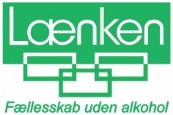 PR-Aktivitet/Event
til annoncering på hjemmesiden www.laenken.dkMeld meget gerne ind, så vi kan få jeres PR-aktivitet (event) på hjemmesiden.

Aktiviteter & Event eksempler: 
Stand på/i: FrivilligFredag, Sundhedsmesse, Sundhedsuge, Kulturdag/-aften/-nat,
Hvid Januar, Sygehuse/Hospitaler, Torv, Biblioteker, Storcentre osv. 
Og selvfølgelig Åbent hus i jeres forening.
OBS: Dette skema er kun for besluttede aktiviteter, hvor aftaler(ne) er faldet på plads
og evt. tilladelser er indhentet. Sker aktiviteten i jeres egne lokaler, så er det jo bare i orden.
Skemaet kan udfyldes i Word, gemmes og mailes. Eller printes ud, udfyldes, scannes og mailes.


Skemaet kan udfyldes i Word og gemmes.
Eller print ud, udfyld det i hånden og scan det. 
Sendes pr. mail til Lænkens sekretariat: LF@LAENKEN.DK
Du må også godt bruge konvolut/frimærke, men så går der en uges tid, før vi modtager det 
Følgende kommer på hjemmesiden:
Følgende kommer på hjemmesiden:
Følgende kommer på hjemmesiden:
Følgende kommer på hjemmesiden:
Følgende kommer på hjemmesiden:
Følgende kommer på hjemmesiden:
Følgende kommer på hjemmesiden:
Følgende kommer på hjemmesiden:
Følgende kommer på hjemmesiden:Jeres Lænkenavn:Jeres Lænkenavn:Eks.: Amager LænkenEvent type:Event type:Eks.: Åbent Hus, Sundhedsmesse, Kulturaften, Frivilligdag osv.
Se teksten herover. Eks.: Åbent Hus, Sundhedsmesse, Kulturaften, Frivilligdag osv.
Se teksten herover. Event adresse:
Vær præcis her, 
se også teksten til højre.Event adresse:
Vær præcis her, 
se også teksten til højre.Vi vil jo gerne have at interesserede kan finde jeres Lænke stand mm. 
Sker det f.eks. på et hospital eller storcenter, så angiv hvor præcist.Dato / datoer:Dato / datoer:Evt. tidsrum:Evt. tidsrum:Evt. tidsrum:Bemandet stand: Bemandet stand:  Sæt X Sæt X Sæt X Sæt X Sæt X
Kommer evt. med på hjemmesiden:

Kommer evt. med på hjemmesiden:

Kommer evt. med på hjemmesiden:

Kommer evt. med på hjemmesiden:

Kommer evt. med på hjemmesiden:

Kommer evt. med på hjemmesiden:

Kommer evt. med på hjemmesiden:

Kommer evt. med på hjemmesiden:

Kommer evt. med på hjemmesiden:
Fritekst / note /
bemærkninger:

Fritekst / note /
bemærkninger:


Kommer IKKE på hjemmesiden:

Kommer IKKE på hjemmesiden:

Kommer IKKE på hjemmesiden:

Kommer IKKE på hjemmesiden:

Kommer IKKE på hjemmesiden:

Kommer IKKE på hjemmesiden:

Kommer IKKE på hjemmesiden:

Kommer IKKE på hjemmesiden:

Kommer IKKE på hjemmesiden:
Er aktiviteten endeligt godkendt og aftalt?Er aktiviteten endeligt godkendt og aftalt?Er aktiviteten endeligt godkendt og aftalt?Er aktiviteten endeligt godkendt og aftalt? Sæt XKontaktperson:Mail:Tlf:BRUG GERNE BLOKBOGSTAVER TIL E-MAIL ADRESSENBRUG GERNE BLOKBOGSTAVER TIL E-MAIL ADRESSENBRUG GERNE BLOKBOGSTAVER TIL E-MAIL ADRESSENBRUG GERNE BLOKBOGSTAVER TIL E-MAIL ADRESSENBRUG GERNE BLOKBOGSTAVER TIL E-MAIL ADRESSENBRUG GERNE BLOKBOGSTAVER TIL E-MAIL ADRESSENBRUG GERNE BLOKBOGSTAVER TIL E-MAIL ADRESSENBRUG GERNE BLOKBOGSTAVER TIL E-MAIL ADRESSEN